Supplementary table 1: List of the metabolites analyzed by LC-MS in the CSF of AD and non-AD patients. *These metabolites were analyzed as one. d: detected: n.d: not detected. Supplementary table 2: Summary of the statistical analysis of the metabolites detected in the CSF of the AD and non-AD patients. In model 1 Least squares multiple regression analysis was used to analyze the relationship between the dependent variables (biomarker, represented by the area under the peak in relative units) and the independent variable (diagnosis). In the adjusted model age and gender were added as independent variables in the analyses. *These metabolites were analyzed as one. SE: Standard Error.Supplementary table 3: Statistical analysis for the metabolites of the glycolysis. Least squares multiple regression analysis was used to analyze the relationship between the dependent variable (metabolite) and the independent variables (age, gender, disease). N: number of samples analyzed (22 AD, 33 non-AD); SE: standard error. A p < 0.05 was considered statistically significant (in grey).Supplementary Figure 1:  Standard curves for all glycolysis intermediates with significant changes between the analyzed patient groups. Standard curves of the quantified metabolites show high linearity in the concentration ranges detected in the CSF samples. Note that 2PG was also used for the quantification of its isomers 3PG.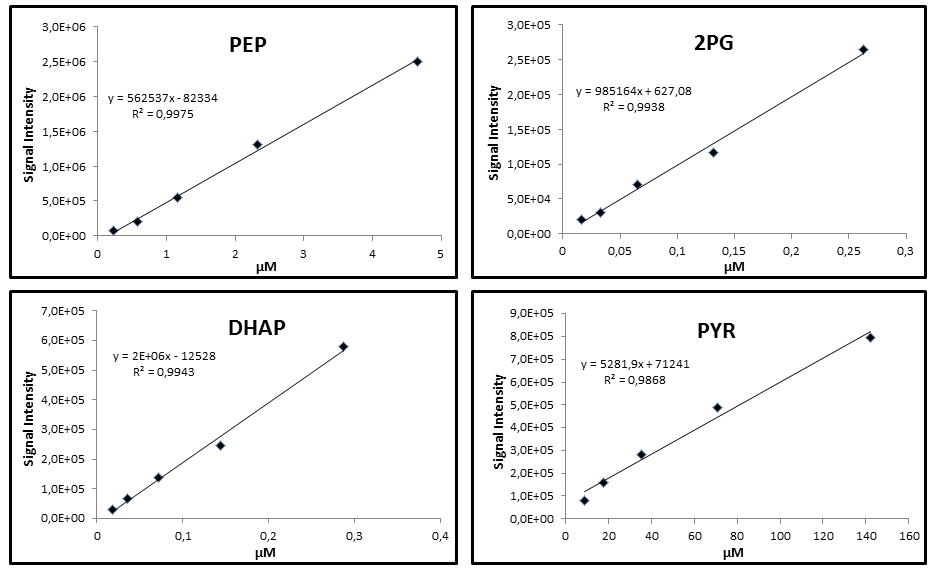 Supplementary Figure 2:  Correlation of the A1-42/A1-40 ratio with the metabolites of the glycolysis.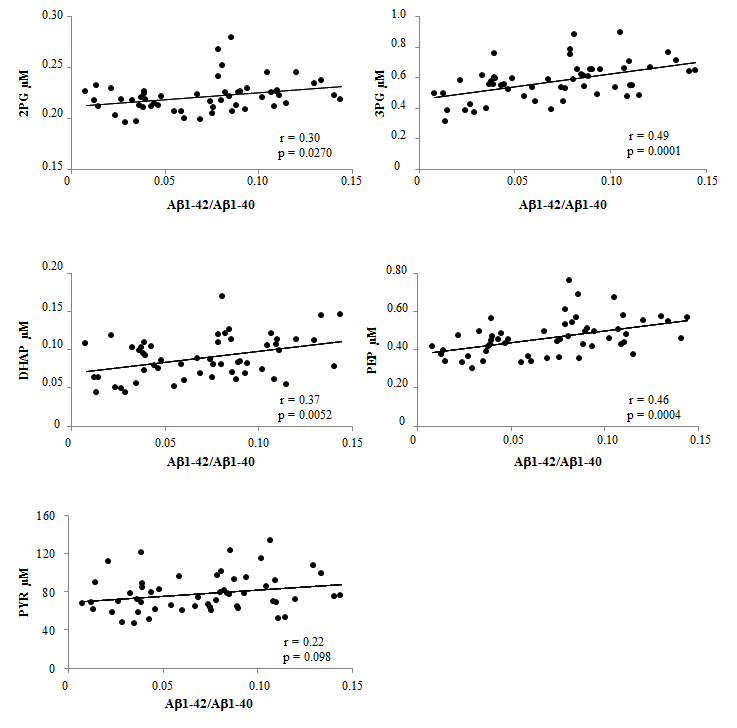 NameAbbreviationQ1 m/zQ3 m/zCE in VCXP in VDP in VDetectionPyruvatePYR87.143-12-1-30dSuccinateSUC117.173-10-3-35dOxaloacetateOXA131.187-10-5-25dAlpha-KetoglutarateAKG145.1100.9-12-5-30dPhosphoenol pyruvatePEP16778.8-20-5-35dDihydroxy acetone phosphateDHAP169.197-14-7-35dAconitateACT173.184.9-18-5-35d2-Phosphoglycerate2PG185.179-44-3-35d3-Phosphoglycerate3PG185.179-44-3-35dRibulose-5-phosphate and Xylulose-5-phosphateRIBU5P + XU5P229.196.8-16-5-45dGlucose-6-phosphate*G6P259.197-24-5-40dFructose-6-phosphate*F6P259.196.9-20-5-40dcyclic Adenosine monophosphatecAMP328.2133.9-36-5-125dcyclic Guanosine monophosphatecGMP344.2150-34-11-70dAdenosine monophosphateAMP346.278.8-52-3-70dGlutathione oxidizedGSSG611.6306.1-34-7-35dGlycineGLY74.174-13-3-36dSerineSER104.174-16-3-20dProlinePRO114.186-18-3-55dThreonineTHR118.173.9-18-3-25dLeucine and IsoleucineLEU + ILE261.3130.2-10-1-30dAsparagineASN131.187.1-16-11-75dAspartateASP132.188.1-18-13-50dGlutamineGLN145.1108.9-18-5-30dLysineLYS145.2101-14-5-65dGlutamateGLA146.1101.7-18-25-45dMethionineMET148.247-24-5-45dHistidineHIS154.293-24-3-40dOrotateORO155.1110.7-12-5-25dPhenylalaninePHE164.2103-24-5-55dArginineARG173.2131-18-7-50dTyrosineTYR180.2118.9-24-5-60dTryptophaneTRP203.2116.2-22-7-50dCytidineC242.2108.9-18-5-70dUridineU243.2109.9-22-5-65d5-Aminoimidazole-4-carboxamide ribonucleotideAICAR257.2124.9-18-7-65dGlucose-1-phosphateG1P259.1240.8-16-15-30dAdenosineA266.2133.9-12-1-70dGuanosineG282.2149.9-26-7-80dDeoxyadenosine monophosphate dAMP330.278.8-44-3-50dCytidine diphosphateCDP402.278.9-70-5-65dUracil diphosphate glucoseUDP-glucose565.3323-36-11-125dArginino succinateARGSUC289.3271.3-14-15-55dS-adenosyl homocysteineSAH383.4133.9-36-7-80dCarbamoyl aspartic acidCA175.1131.8-16-7-25dCarnithineCARN220.2145.9-12-7-35dCitrullineCITRUL174.2131-18-7-35dCreatineCREA130.188.1-14-5-25dCreatine phosphateCREA-P210.178.9-22-1-35dFarnesyl diphosphateFARN-PP381.378.9-50-5-50dGlyceol -3-phosphateGLC3P171.178.8-24-1-45dLactateLAC89.142.9-12-5-15dS-Adenosyl methionineSAM356133.9-24-7-40dPantothenatePAN218.288.1-18-5-55dGlucoseglucose178.989-12-13-50dChlorideCl-3737-5-5-30dPhosphatePO4---96.978.9-18-15-40dSulfateSO4--9797-18-15-40dFumarateFUM115.170.9-10-3-35dCitrateCIT191.187-26-5-35dIsocitrateISOCIT191.173-28-3-40dBisphosphoglycerateBPG265167-20-1-40n.dMalateMAL133.1115-14-9-30n.dGlyceraldehyde-3-phosphateGAP169.197-14-7-35n.dErythrose-4-phosphateE4P199.196.8-16-5-45n.dRibose-5-phosphateR5P229.196.8-20-5-35n.dSedoheptulose-7-phosphateS7P289.297-22-5-50n.dGluthation reducedGSH306.3143-26-7-5n.dFructose-bisphosphateFBP339.196.9-28-5-60n.dAdenosine diphosphateADP426.278.9-66-3-75n.dNicotin amide adenine dinucleotide oxidizedNAD662.4540.1-22-15-45n.dNicotin amide adenine dinucleotide reducedNADH664.478.9-124-1-100n.dNicotine amide adenine dinucleotide phosphate oxidizedNADP742.4620-22-17-55n.dNicotine amide adenine dinucleotide phosphate reducedNADPH744.479-118-3-110n.dFlavine adenine dinucleotide oxidizedFAD784.579-130-1-60n.dAcetyl coenzyme AAcCoA808.678.9-130-1-120n.dDihydro orotateDHO157.1112.7-10-5-40n.dAlanineALA14888.1-8-3-20n.dValineVAL233.3116-10-5-25n.dCystineCYS239.3120-32-1-40n.dRibose-1-phosphateR1P229.1211-14-3-50n.dDeoxycytidine monophosphate dCMP306.2195-20-11-35n.dDeoxyuracil monophosphate dUMP307.2194.9-22-11-40n.dCytidine monophosphateCMP322.279-68-5-65n.dUridine monophosphateUMP323.279-68-5-65n.d5-Aminoimidazole-4-carboxamide ribonucleotide phosphateAICAR-P337.279.1-50-5-85n.dDeoxyguanosine monophosphate dGMP346.278.8-42-3-80n.dInosine monophosphate IMP347.2134.8-38-7-70n.dGuanosine monophosphate GMP362.278.9-66-5-65n.dXanthosine-5-phosphateXAN5P363.2151.1-36-5-60n.dCytidine diphosphatedCDP386.278.9-56-3-70n.dPhosphoribosyl diphosphatePRPP389.1176.8-28-9-55n.dDeoxythymidine diphosphatedTDP401.278.8-68-3-70n.dUridine diphosphateUDP403.278.8-68-3-75n.dButyl coenzyme ABu-CoA417.878.8-74-3-50n.dAcetoacetyl coenzyme AAcetoAcCoA424.8382.6-12-11-50n.dMalonyl coenzyme AMalo-CoA425.8404.1-8-11-20n.dSuccinyl coenzyme ASucc-CoA432.8382.6-12-13-25n.dMethylmalonyl coenzyme AMM-CoA432.8410.6-8-13-25n.dGuanosine diphosphateGDP442.278.9-70-3-85n.dHydroxy methylglutaryl coenzyme AHMG-CoA454.8382.6-18-9-50n.dAdenylo succinateAdenylo-Suc462.3133.9-62-7-85n.dDeoxycytidine triphosphatedCTP466.2158.7-44-13-75n.dDeoxyuracil triphosphatedUTP467.1158.7-32-9-80n.dDeoxythymidine triphosphatedTTP481.2158.7-38-9-80n.dCytidine triphosphateCTP482.2158.8-36-9-85n.dUracil triphosphateUTP483.1158.8-38-9-90n.dDeoxyadenosine triphosphatedATP490.2158.7-36-11-75n.dGuanosine triphosphateGTP522.2158.8-48-9-90n.dPropionyl coenzyme AProp-CoA822.678.8-130-13-120n.dDephospho Coenzyme AdpCoA686.678.8-112-1-105n.dIsopentenyl diphosphate + Dimethylallyl diphosphateIP-PP+DMA-PP245.178.8-30-3-50n.dGlucosamine-1-phosphateGA1P258.278.9-42-1-55n.dGlucosamine-6-phosphateGA6P258.297-24-5-45n.dGeranyl diphosphateGERA-PP313.278.9-46-1-65n.dOrnithineORN131.282.9-20-5-60n.dMevalonate-5-phosphateMEVA5P227.197-24-5-30n.dMevalonateMEVA147.259.1-20-7-45n.dOrotidine-5-phosphateORO5P390.278.9-78-1-50n.dAdenosine triphosphateATP506158.8-38-9-80n.dSucrosesucrose341.189-38-13-240n.d6-Phosphogluconate6PG27579-66-5-60n.dAbbreviationModel 1 unadjustedModel 1 unadjustedModel 1 unadjustedModel 1 unadjustedModel 2 (adjusted for Age and Gender)Model 2 (adjusted for Age and Gender)Model 2 (adjusted for Age and Gender)Model 2 (adjusted for Age and Gender)Model 2 (adjusted for Age and Gender)Model 2 (adjusted for Age and Gender)Model 2 (adjusted for Age and Gender)regression coefficient diagnosisregression coefficient diagnosisSEF-ratiop-Valueregression coefficientregression coefficientregression coefficientSESEF-ratiop-ValueAgeGenderGenderAgeGenderPYR-7.7x104-7.7x1042.4x10410.02.6x10-21.1x1034.0x1034.0x1031.4x1032.8x1040.07.4x10-1SUC-4.4x105-4.4x1055.1x1051.03.9x10-11.0x104-3.1x105-3.1x1052.8x1045.5x1050.07.4x10-1OXA1.7x1051.7x1051.5x1051.02.6x10-16.4x103-1.8x105-1.8x1058.6x1031.6x1051.03.0x10-1AKG-4.8x104-4.8x1044.8x1041.03.2x10-1-1.3x103-6.4x104-6.4x1042.6x1035.1x1041.04.5x10-1PEP-6.4x10-4-6.4x10-41.3x10-421.0<1x104-1.7x103-1.9x104-1.9x1048.6x1021.6x1042.01.0x10-1DHAP-3.6x104-3.6x1041.4x1046.01.7x10-2-1.5x102-1.1x104-1.1x1048.5x1021.6x1040.07.7x10-1ACT-8.4x105-8.4x1054.4x1054.06.0x10-23.5x104-4.8x105-4.8x1052.4x1044.7x1052.01.3x10-12PG-1.2x104-1.2x1043.9x10310.02.8x10-3-7.8x102-7.6x103-7.6x1032.0x1024.0x1037.01.4x10-33PG-1.2x105-1.2x1052.9x10419.01.0x10-4-2.7x103-1.7x104-1.7x1041.8x1033.5x1041.03.3x10-1RIBU5P + XU5P1.2x1051.2x1059.3x1033.09.1x10-1-5.2x1027.2x1037.2x1035.1x1021.0x1041.03.6x10-1G6P*-1.1x104-1.1x1041.2x1041.03.6x10-11.7x1021.0x1041.0x1046.8x1021.3x1040.07.1x10-1F6P*************cAMP-1.1x103-1.1x1033.4x1030.17.4x10-1-1.0x1042.7x1032.7x1031.9x1023.6x1030.37.3x10-1cGMP-1.7x103-1.7x1031.2x1031.81.8x10-1-3.6x101-9.8x102-9.8x1027.1x1011.3x1030.37.3x10-1AMP3.6x1013.6x1014.3x1020.09.3x10-1-5.3x1019.66x1029.66x1022.2x1014.33x1024.22.0x10-2GSSG-8.0x102-8.0x1025.1x1022.41.2x10-1-2.0x1016.5x1026.5x1022.8x1015.5x1021.22.9x10-1GLY3.1x1033.1x1032.6x1031.42.4x10-11.2x102-3.3x103-3.3x1031.4x1022.8x1031.52.3x10-1SER2.4x1032.4x1032.2x1031.22.8x10-18.9x101-4.4x103-4.4x1031.2x1022.3x1032.68.1x10-28.1x10-2PRO-6.8x102-6.8x1026.2x1021.22.7x10-10.9x1014.8x1024.8x1023.4x1016.7x1020.27.6x10-17.6x10-1THR3.1x1033.1x1038.4x1030.07.0x10-11.6x1012.3x1032.3x1031.2x1022.3x1030.56.1x10-16.1x10-1LEU + ILE-8.5x102-8.5x1021.0x1030.64.1x10-14.0x101-3.5x101-3.5x1015.5x1011.1x1030.27.6x1017.6x101ASN-2.9x102-2.9x1022.0x1022.11.4x10-10.3x1018.7x1018.7x1011.1x1012.2x1020.09.0x10-19.0x10-1ASP1.9x1031.9x1034.9x1030.06.9x10-13.8x102-1.6x103-1.6x1032.6x1025.1x1031.02.8x10-12.8x10-1GLN6.0x1046.0x1043.4x1043.08.0x10-22.3x1033.2x1043.2x1041.9x1033.7x1041.03.9x10-13.9x10-1LYS5.4x1035.4x1034.0x1032.01.8x10-11.1x1024.0x1034.0x1032.2x1024.3x1030.06.2x10-16.2x10-1GLA-6.5x103-6.5x1037.1x1031.03.5x10-18.8x101-7.5x103-7.5x1033.9x1027.5x1031.05.3x10-15.3x10-1MET1.1x1031.1x1032.7x1030.26.7x10-12.1x102-7.3x102-7.3x1021.4x1022.8x1031.32.7x10-12.7x10-1HIS1.3x1031.3x1031.4x1030.83.6x10-11.8x101-1.5x10-2-1.5x10-28.1x1011.5x1030.09.6x10-19.6x10-1ORO-1.2x104-1.2x1041.1x1041.02.9x10-16.5x102-5.8x103-5.8x1036.2x1021.2x1041.04.3x10-14.3x10-1PHE1.3x1051.3x1051.3x1051.03.3x10-11.5x104-3.3x104-3.3x1047.3x1031.4x1053.07.8x10-27.8x10-2ARG-1.1x104-1.1x1046.0x1034.05.2x10-2-4.7x101-8.2x103-8.2x1033.3x1026.5x1031.04.4x10-14.4x10-1TYR-2.8x103-2.8x1034.3x1040.09.4x10-12.3x103-9.4x103-9.4x1032.3x1034.5x1041.05.5x10-15.5x10-1TRP-1.9x102-1.9x1022.2x1030.09.3x10-11.6x1012.3x1032.3x1031.2x1022.3x1030.56.1x10-16.1x10-1C5.1x1025.1x1029.1x1020.35.7x10-14.9x1052.6x1052.6x1053.3x1056.4x1061.03.3x10-13.3x10-1U-3.2x104-3.2x1042.9x1041.02.6x10-1-1.0x1031.7x1031.7x1031.6x1033.1x1040.07.9x10-17.9x10-1AICAR2.0x1032.0x1032.1x1030.93.4x10-12.7x1021.3x1031.3x1031.1x1022.1x1032.96.6x10-26.6x10-2G1P-5.1x102-5.1x1026.6x1030.09.3x10-15.3x1024.6x1034.6x1033.5x1026.9x1031.03.1x10-13.1x10-1A1.0x1021.0x1022.0x1020.26.1x10-13.2x1011.3x1021.3x1021.0x1012.0x1024.71.2x10-21.2x10-2G5.0x1035.0x1032.9x1032.99.0x10-22.4x102-3.9x103-3.9x1031.5x1023.0x1033.77.0x10-27.0x10-2dAMP-2.7x102-2.7x1021.2x1030.08.3x10-1-6.0x101-2.8x103-2.8x1036.8x1011.3x1032.41.0x10-11.0x10-1CDP-2.9x102-2.9x1021.4x1023.75.6x10-2-1.8x101-2.8x102-2.8x1020.8x1011.5x1023.35.1x10-25.1x10-2UDP-glucose-2.0x103-2.0x1031.8x1031.32.6x10-1-0.2x1013.1x1033.1x1039.8x1021.8x1031.42.4x10-12.4x10-1ARGSUC-9.2x103-9.2x1031.1x1041.04.0x10-11.2x1038.6x1038.6x1035.8x1021.1x1042.01.0x10-11.0x10-1SAH2.7x1032.7x1031.6x1032.71.0x10-12.5x1021.7x1031.7x1038.7x1011.6x1034.22.7x10-22.7x10-2CA-1.8x103-1.8x1039.5x1023.66.0x10-2-8.9x101-1.5x103-1.5x1035.3x1011.0x1032.01.4x10-11.4x10-1CARN-2.6x102-2.6x1022.3x1021.22.6x10-11.1x1016.2x1016.2x1011.3x1012.5x1020.36.7x10-16.7x10-1CITRUL1.0x1031.0x1033.1x1030.17.4x10-12.4x1021.1x1031.1x1031.6x1023.2x1031.03.6x10-13.6x10-1CREA-3.8x103-3.8x1038.7x1030.06.5x10-1-2.1x102-2.1x104-2.1x1044.5x1028.7x1033.05.1x10-25.1x10-2CREA-P-8.5x103-8.5x1032.8x1040.17.7x10-1-9.3x102-5.9x104-5.9x1041.5x1032.9x1042.01.4x10-11.4x10-1FARN-PP6.4x1026.4x1023.9x1022.61.1x10-12.5x1013.7x1023.7x1022.1x1014.2x1020.84.2x10-14.2x10-1GLC3P-1.5x105-1.5x1051.2x1052.02.1x10-1-1.1x103-1.2x105-1.2x1056.8x1031.3x1050.06.5x10-16.5x10-1LAC-5.2x104-5.2x1041.1x1050.07.0x10-18.5x103-1.4x105-1.4x1057.5x1031.4x1052.02.2x10-12.2x10-1SAM2.5x1022.5x1021.2x1023.95.1x10-21.1x1012.3x1022.3x1020.7x1011.3x1022.11.2x10-11.2x10-1PAN-2.2x104-2.2x1042.5x1051.03.8x10-16.1x103-3.7x105-3.7x1051.3x1042.6x1051.02.6x10-12.6x10-1glucose-4.4x104-4.4x1042.1x1044.04.4x10-2-8.5x102-2.3x103-2.3x1031.2x1032.4x1040.07.8x10-17.8x10-1Cl-4.3x1044.3x1043.1x1042.01.7x10-1-8.9x102-1.2x104-1.2x1041.7x1033.4x1040.08.5x10-18.5x10-1PO4---1.4x1061.4x1061.2x1061.02.8x10-17.7x104-4,2x105-4,2x1057.1x1041.3x1061.04.6x10-14.6x10-1SO4--8.9x1078.9x1074.4x1064.05.1x10-26.1x1052.2x1062.2x1062.4x1054.6x1063.05.1x10-25.1x10-2FUM-1.4x103-1.4x1036.9x1030.08.3x10-15.6x1025.0x1035.0x1033.7x1027.1x1031.03.0x10-13.0x10-1CIT3.0x1053.0x1056.2x1060.09.6x10-14.9x1052.6x1052.6x1053.3x1056.4x1061.03.3x10-13.3x10-1ISOCIT-1.4x105-1.4x1052.0x1051.04.6x10-12.3x1044.4x1044.4x1041.0x1042.0x1052.09.7x10-29.7x10-2MetaboliteNRegression coefficientRegression coefficientRegression coefficientSESESEIndependent variables p-ValueIndependent variables p-ValueIndependent variables p-ValueF-ratioSignificance level p-ValueAgeGenderDiagnosisAgeGenderDiagnosisAgeGenderDiagnosisDHAP554.4x10-4-1.1x102-2.5x10-24.3x10-47.8x10-38.3x10-33.1x10-11.5x10-13.8x10-33.22.8x10-2Glucose552.2x100-1.7x102-7.1x1021.9x1013.6x1023.8x1029.0x10-16.2x10-16.9x10-21.32.7x10-1G6P + F6P554.7x10-48.9x10-3-1.3x10-28.2x10-41.4x10-21.5x10-25.6x10-15.5x10-13.8x10-10.46.9x10-12PG55-5.7x10-4-1.0x102-1.0x10-22.2x10-44.0x10-34.2x10-31.2x10-21.5x10-21.3x10-27.72.0x10-43PG552.1x10-4-4.8x10-2-1.4x10-11.7x10-33.2x10-23.3x10-29.0x10-11.3x10-11.0x10-47.14.0x10-4PEP55-5.1x10-4-5.7x10-2-1.1x10-11.3x10-32.4x10-22.5x10-26.9x10-12.0x10-2<1.0x10-49.5<1.0x10-4PYR556.7x10-1-5.3x100-1.6x1023.0x10-15.4x1005.8x1002.8x10-23.3x10-15.2x10-33.42.2x10-2